DISCLAIMER:  These plans are to be used as guides only and are subject to changes in curriculum requirements. Refer to your Graceland Catalog for complete and accurate information. Some courses listed on the plans may have prerequisites that have not been stated. The student has the ultimate responsibility for scheduling and meeting the graduation requirements.Notes:-For students who plan to attend professional or graduate school, check with your graduate program for additional requirements (including anatomy, physiology, nutrition, sociology and/or psychology course).  Please meet with your faculty advisor to discuss.   -For students who plan to attend medical school, PA school or dental school, it is recommended to also take BIOL3420 Human Anatomy w/ lab and BIOL3440 Human Physiology w/ lab.-For students who plan to attend veterinary school, it is recommended to also take BIOL3420, BIOL3440 and +BIOL2430 Animal Biology.-For students whose graduate school contains a cadaver lab, a pottery course is recommended to fulfill their arts liberal learning course.2022-2023Bachelor of Science (B.S.) Degree – Chemistry Major
 Name:        ID:      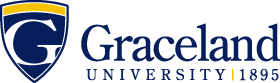 Bachelor of Science (B.S.) Degree – Chemistry Major
 Name:        ID:      Bachelor of Science (B.S.) Degree – Chemistry Major
 Name:        ID:      Bachelor of Science (B.S.) Degree – Chemistry Major
 Name:        ID:      Bachelor of Science (B.S.) Degree – Chemistry Major
 Name:        ID:      Bachelor of Science (B.S.) Degree – Chemistry Major
 Name:        ID:      Bachelor of Science (B.S.) Degree – Chemistry Major
 Name:        ID:      Bachelor of Science (B.S.) Degree – Chemistry Major
 Name:        ID:      Courses in BOLD are required by this majorCourses in ITALIC are strongly recommended+denotes courses offered only every other year§ Indicates general education requirement.  *Indicates course satisfies general education requirement.Students must choose one 3-hour course in each of the following areas: Art, History, Humanities, Natural Science and Social SciencesALSO REQUIRED FOR GRADUATION:120 credit hours39 Upper division credits2.00 GPACompletion of all requirementsKey:GE##=General EducationLL=Life & LeadershipSS=Strategic SkillsUpdate 10-3-22Bachelor of Science (B.S.) Degree – Chemistry Major
 Name:        ID:      Bachelor of Science (B.S.) Degree – Chemistry Major
 Name:        ID:      Bachelor of Science (B.S.) Degree – Chemistry Major
 Name:        ID:      Bachelor of Science (B.S.) Degree – Chemistry Major
 Name:        ID:      Bachelor of Science (B.S.) Degree – Chemistry Major
 Name:        ID:      Bachelor of Science (B.S.) Degree – Chemistry Major
 Name:        ID:      Bachelor of Science (B.S.) Degree – Chemistry Major
 Name:        ID:      Bachelor of Science (B.S.) Degree – Chemistry Major
 Name:        ID:      Courses in BOLD are required by this majorCourses in ITALIC are strongly recommended+denotes courses offered only every other year§ Indicates general education requirement.  *Indicates course satisfies general education requirement.Students must choose one 3-hour course in each of the following areas: Art, History, Humanities, Natural Science and Social SciencesALSO REQUIRED FOR GRADUATION:120 credit hours39 Upper division credits2.00 GPACompletion of all requirementsKey:GE##=General EducationLL=Life & LeadershipSS=Strategic SkillsUpdate 10-3-22First Year FallLearning OutcomeSem HoursDate MetFirst Year SpringLearning OutcomeSem HoursDate MetCourses in BOLD are required by this majorCourses in ITALIC are strongly recommended+denotes courses offered only every other year§ Indicates general education requirement.  *Indicates course satisfies general education requirement.Students must choose one 3-hour course in each of the following areas: Art, History, Humanities, Natural Science and Social SciencesALSO REQUIRED FOR GRADUATION:120 credit hours39 Upper division credits2.00 GPACompletion of all requirementsKey:GE##=General EducationLL=Life & LeadershipSS=Strategic SkillsUpdate 10-3-22CHEM1410 General Chemistry I Workshop*GE3D4CHEM1420 General Chemistry II Workshop4Courses in BOLD are required by this majorCourses in ITALIC are strongly recommended+denotes courses offered only every other year§ Indicates general education requirement.  *Indicates course satisfies general education requirement.Students must choose one 3-hour course in each of the following areas: Art, History, Humanities, Natural Science and Social SciencesALSO REQUIRED FOR GRADUATION:120 credit hours39 Upper division credits2.00 GPACompletion of all requirementsKey:GE##=General EducationLL=Life & LeadershipSS=Strategic SkillsUpdate 10-3-22MATH1510 Calculus I*GE2B4MATH1520 Calculus 24Courses in BOLD are required by this majorCourses in ITALIC are strongly recommended+denotes courses offered only every other year§ Indicates general education requirement.  *Indicates course satisfies general education requirement.Students must choose one 3-hour course in each of the following areas: Art, History, Humanities, Natural Science and Social SciencesALSO REQUIRED FOR GRADUATION:120 credit hours39 Upper division credits2.00 GPACompletion of all requirementsKey:GE##=General EducationLL=Life & LeadershipSS=Strategic SkillsUpdate 10-3-22UNIV1100 Digital fluency and citizenship  SS3CHEM1450 Introduction to Organic and Biochemistry (suggested)1Courses in BOLD are required by this majorCourses in ITALIC are strongly recommended+denotes courses offered only every other year§ Indicates general education requirement.  *Indicates course satisfies general education requirement.Students must choose one 3-hour course in each of the following areas: Art, History, Humanities, Natural Science and Social SciencesALSO REQUIRED FOR GRADUATION:120 credit hours39 Upper division credits2.00 GPACompletion of all requirementsKey:GE##=General EducationLL=Life & LeadershipSS=Strategic SkillsUpdate 10-3-22LEAD1100 Self leadership ILL2LEAD1200 Self Leadership IILL2Courses in BOLD are required by this majorCourses in ITALIC are strongly recommended+denotes courses offered only every other year§ Indicates general education requirement.  *Indicates course satisfies general education requirement.Students must choose one 3-hour course in each of the following areas: Art, History, Humanities, Natural Science and Social SciencesALSO REQUIRED FOR GRADUATION:120 credit hours39 Upper division credits2.00 GPACompletion of all requirementsKey:GE##=General EducationLL=Life & LeadershipSS=Strategic SkillsUpdate 10-3-22ENGL1100 – Composition I*GE1A3UNIV1200 Health and wholeness  SS3Courses in BOLD are required by this majorCourses in ITALIC are strongly recommended+denotes courses offered only every other year§ Indicates general education requirement.  *Indicates course satisfies general education requirement.Students must choose one 3-hour course in each of the following areas: Art, History, Humanities, Natural Science and Social SciencesALSO REQUIRED FOR GRADUATION:120 credit hours39 Upper division credits2.00 GPACompletion of all requirementsKey:GE##=General EducationLL=Life & LeadershipSS=Strategic SkillsUpdate 10-3-22COMM1100 – Foundations of Public Speaking*GE1B3Courses in BOLD are required by this majorCourses in ITALIC are strongly recommended+denotes courses offered only every other year§ Indicates general education requirement.  *Indicates course satisfies general education requirement.Students must choose one 3-hour course in each of the following areas: Art, History, Humanities, Natural Science and Social SciencesALSO REQUIRED FOR GRADUATION:120 credit hours39 Upper division credits2.00 GPACompletion of all requirementsKey:GE##=General EducationLL=Life & LeadershipSS=Strategic SkillsUpdate 10-3-22Total Hours16Total Hours17Courses in BOLD are required by this majorCourses in ITALIC are strongly recommended+denotes courses offered only every other year§ Indicates general education requirement.  *Indicates course satisfies general education requirement.Students must choose one 3-hour course in each of the following areas: Art, History, Humanities, Natural Science and Social SciencesALSO REQUIRED FOR GRADUATION:120 credit hours39 Upper division credits2.00 GPACompletion of all requirementsKey:GE##=General EducationLL=Life & LeadershipSS=Strategic SkillsUpdate 10-3-22Notes:  Join clubs and organizations on campus (Science club, etc.).  Start your networking circle by signing up for GU4U - https://my.graceland.edu/ICS/Alumni_and_Friends/GU4U/.  Find winter break or summer job shadowing and volunteer opportunities.    *If you have transferred in a composition course, please take a liberal learning course in its place.   Notes:  Join clubs and organizations on campus (Science club, etc.).  Start your networking circle by signing up for GU4U - https://my.graceland.edu/ICS/Alumni_and_Friends/GU4U/.  Find winter break or summer job shadowing and volunteer opportunities.    *If you have transferred in a composition course, please take a liberal learning course in its place.   Notes:  Join clubs and organizations on campus (Science club, etc.).  Start your networking circle by signing up for GU4U - https://my.graceland.edu/ICS/Alumni_and_Friends/GU4U/.  Find winter break or summer job shadowing and volunteer opportunities.    *If you have transferred in a composition course, please take a liberal learning course in its place.   Notes:  Join clubs and organizations on campus (Science club, etc.).  Start your networking circle by signing up for GU4U - https://my.graceland.edu/ICS/Alumni_and_Friends/GU4U/.  Find winter break or summer job shadowing and volunteer opportunities.    *If you have transferred in a composition course, please take a liberal learning course in its place.   Notes:  Join clubs and organizations on campus (Science club, etc.).  Start your networking circle by signing up for GU4U - https://my.graceland.edu/ICS/Alumni_and_Friends/GU4U/.  Find winter break or summer job shadowing and volunteer opportunities.    *If you have transferred in a composition course, please take a liberal learning course in its place.   Notes:  Join clubs and organizations on campus (Science club, etc.).  Start your networking circle by signing up for GU4U - https://my.graceland.edu/ICS/Alumni_and_Friends/GU4U/.  Find winter break or summer job shadowing and volunteer opportunities.    *If you have transferred in a composition course, please take a liberal learning course in its place.   Notes:  Join clubs and organizations on campus (Science club, etc.).  Start your networking circle by signing up for GU4U - https://my.graceland.edu/ICS/Alumni_and_Friends/GU4U/.  Find winter break or summer job shadowing and volunteer opportunities.    *If you have transferred in a composition course, please take a liberal learning course in its place.   Notes:  Join clubs and organizations on campus (Science club, etc.).  Start your networking circle by signing up for GU4U - https://my.graceland.edu/ICS/Alumni_and_Friends/GU4U/.  Find winter break or summer job shadowing and volunteer opportunities.    *If you have transferred in a composition course, please take a liberal learning course in its place.   Courses in BOLD are required by this majorCourses in ITALIC are strongly recommended+denotes courses offered only every other year§ Indicates general education requirement.  *Indicates course satisfies general education requirement.Students must choose one 3-hour course in each of the following areas: Art, History, Humanities, Natural Science and Social SciencesALSO REQUIRED FOR GRADUATION:120 credit hours39 Upper division credits2.00 GPACompletion of all requirementsKey:GE##=General EducationLL=Life & LeadershipSS=Strategic SkillsUpdate 10-3-22Second Year FallLearning OutcomeSemHoursDate MetSecond Year SpringLearning OutcomeSem HoursDate MetCourses in BOLD are required by this majorCourses in ITALIC are strongly recommended+denotes courses offered only every other year§ Indicates general education requirement.  *Indicates course satisfies general education requirement.Students must choose one 3-hour course in each of the following areas: Art, History, Humanities, Natural Science and Social SciencesALSO REQUIRED FOR GRADUATION:120 credit hours39 Upper division credits2.00 GPACompletion of all requirementsKey:GE##=General EducationLL=Life & LeadershipSS=Strategic SkillsUpdate 10-3-22CHEM3410/3411 Org Chem I w/lab4CHEM3420/3421 Org Chem II w/lab4Courses in BOLD are required by this majorCourses in ITALIC are strongly recommended+denotes courses offered only every other year§ Indicates general education requirement.  *Indicates course satisfies general education requirement.Students must choose one 3-hour course in each of the following areas: Art, History, Humanities, Natural Science and Social SciencesALSO REQUIRED FOR GRADUATION:120 credit hours39 Upper division credits2.00 GPACompletion of all requirementsKey:GE##=General EducationLL=Life & LeadershipSS=Strategic SkillsUpdate 10-3-22BIOL2100 Cell Biology and Genetics w/ lab – (prereq. CHEM1450)4PHYS1420 Elements of Physics II w/lab4Courses in BOLD are required by this majorCourses in ITALIC are strongly recommended+denotes courses offered only every other year§ Indicates general education requirement.  *Indicates course satisfies general education requirement.Students must choose one 3-hour course in each of the following areas: Art, History, Humanities, Natural Science and Social SciencesALSO REQUIRED FOR GRADUATION:120 credit hours39 Upper division credits2.00 GPACompletion of all requirementsKey:GE##=General EducationLL=Life & LeadershipSS=Strategic SkillsUpdate 10-3-22PHYS1410 Elements of Physics I w/lab4 UNIV2100 Social responsibility SS3Courses in BOLD are required by this majorCourses in ITALIC are strongly recommended+denotes courses offered only every other year§ Indicates general education requirement.  *Indicates course satisfies general education requirement.Students must choose one 3-hour course in each of the following areas: Art, History, Humanities, Natural Science and Social SciencesALSO REQUIRED FOR GRADUATION:120 credit hours39 Upper division credits2.00 GPACompletion of all requirementsKey:GE##=General EducationLL=Life & LeadershipSS=Strategic SkillsUpdate 10-3-22ENGL2110 – Composition IIGE1C3Elective3Courses in BOLD are required by this majorCourses in ITALIC are strongly recommended+denotes courses offered only every other year§ Indicates general education requirement.  *Indicates course satisfies general education requirement.Students must choose one 3-hour course in each of the following areas: Art, History, Humanities, Natural Science and Social SciencesALSO REQUIRED FOR GRADUATION:120 credit hours39 Upper division credits2.00 GPACompletion of all requirementsKey:GE##=General EducationLL=Life & LeadershipSS=Strategic SkillsUpdate 10-3-22LEAD2100 Group Leadership I LL2LEAD2200 Group Leadership II LL2Courses in BOLD are required by this majorCourses in ITALIC are strongly recommended+denotes courses offered only every other year§ Indicates general education requirement.  *Indicates course satisfies general education requirement.Students must choose one 3-hour course in each of the following areas: Art, History, Humanities, Natural Science and Social SciencesALSO REQUIRED FOR GRADUATION:120 credit hours39 Upper division credits2.00 GPACompletion of all requirementsKey:GE##=General EducationLL=Life & LeadershipSS=Strategic SkillsUpdate 10-3-22Total Hours17Total Hours16Courses in BOLD are required by this majorCourses in ITALIC are strongly recommended+denotes courses offered only every other year§ Indicates general education requirement.  *Indicates course satisfies general education requirement.Students must choose one 3-hour course in each of the following areas: Art, History, Humanities, Natural Science and Social SciencesALSO REQUIRED FOR GRADUATION:120 credit hours39 Upper division credits2.00 GPACompletion of all requirementsKey:GE##=General EducationLL=Life & LeadershipSS=Strategic SkillsUpdate 10-3-22Notes:   Find student leadership positions or join a club or organization on campus (Science club, etc.).  Check in with faculty regarding any standardized tests/requirements for grad school.  Find winter break or summer job shadowing and volunteer opportunities.   Notes:   Find student leadership positions or join a club or organization on campus (Science club, etc.).  Check in with faculty regarding any standardized tests/requirements for grad school.  Find winter break or summer job shadowing and volunteer opportunities.   Notes:   Find student leadership positions or join a club or organization on campus (Science club, etc.).  Check in with faculty regarding any standardized tests/requirements for grad school.  Find winter break or summer job shadowing and volunteer opportunities.   Notes:   Find student leadership positions or join a club or organization on campus (Science club, etc.).  Check in with faculty regarding any standardized tests/requirements for grad school.  Find winter break or summer job shadowing and volunteer opportunities.   Notes:   Find student leadership positions or join a club or organization on campus (Science club, etc.).  Check in with faculty regarding any standardized tests/requirements for grad school.  Find winter break or summer job shadowing and volunteer opportunities.   Notes:   Find student leadership positions or join a club or organization on campus (Science club, etc.).  Check in with faculty regarding any standardized tests/requirements for grad school.  Find winter break or summer job shadowing and volunteer opportunities.   Notes:   Find student leadership positions or join a club or organization on campus (Science club, etc.).  Check in with faculty regarding any standardized tests/requirements for grad school.  Find winter break or summer job shadowing and volunteer opportunities.   Notes:   Find student leadership positions or join a club or organization on campus (Science club, etc.).  Check in with faculty regarding any standardized tests/requirements for grad school.  Find winter break or summer job shadowing and volunteer opportunities.   Courses in BOLD are required by this majorCourses in ITALIC are strongly recommended+denotes courses offered only every other year§ Indicates general education requirement.  *Indicates course satisfies general education requirement.Students must choose one 3-hour course in each of the following areas: Art, History, Humanities, Natural Science and Social SciencesALSO REQUIRED FOR GRADUATION:120 credit hours39 Upper division credits2.00 GPACompletion of all requirementsKey:GE##=General EducationLL=Life & LeadershipSS=Strategic SkillsUpdate 10-3-22Third Year Fall(check your degree audit!)Learning OutcomeSemHoursDate MetThird Year SpringLearning OutcomeSem HoursDate MetCourses in BOLD are required by this majorCourses in ITALIC are strongly recommended+denotes courses offered only every other year§ Indicates general education requirement.  *Indicates course satisfies general education requirement.Students must choose one 3-hour course in each of the following areas: Art, History, Humanities, Natural Science and Social SciencesALSO REQUIRED FOR GRADUATION:120 credit hours39 Upper division credits2.00 GPACompletion of all requirementsKey:GE##=General EducationLL=Life & LeadershipSS=Strategic SkillsUpdate 10-3-22+CHEM4330 Instrumental Analysis w/ lab4+CHEM3300 Analytical Chemistry w/ lab4Courses in BOLD are required by this majorCourses in ITALIC are strongly recommended+denotes courses offered only every other year§ Indicates general education requirement.  *Indicates course satisfies general education requirement.Students must choose one 3-hour course in each of the following areas: Art, History, Humanities, Natural Science and Social SciencesALSO REQUIRED FOR GRADUATION:120 credit hours39 Upper division credits2.00 GPACompletion of all requirementsKey:GE##=General EducationLL=Life & LeadershipSS=Strategic SkillsUpdate 10-3-22Elective 3BIOL/CHEM4111 Capstone Research I1Courses in BOLD are required by this majorCourses in ITALIC are strongly recommended+denotes courses offered only every other year§ Indicates general education requirement.  *Indicates course satisfies general education requirement.Students must choose one 3-hour course in each of the following areas: Art, History, Humanities, Natural Science and Social SciencesALSO REQUIRED FOR GRADUATION:120 credit hours39 Upper division credits2.00 GPACompletion of all requirementsKey:GE##=General EducationLL=Life & LeadershipSS=Strategic SkillsUpdate 10-3-22MATH1370 Statistics for SciencesGE2A3Elective (two)6Courses in BOLD are required by this majorCourses in ITALIC are strongly recommended+denotes courses offered only every other year§ Indicates general education requirement.  *Indicates course satisfies general education requirement.Students must choose one 3-hour course in each of the following areas: Art, History, Humanities, Natural Science and Social SciencesALSO REQUIRED FOR GRADUATION:120 credit hours39 Upper division credits2.00 GPACompletion of all requirementsKey:GE##=General EducationLL=Life & LeadershipSS=Strategic SkillsUpdate 10-3-22Liberal learning course§: Arts GE3A3Liberal learning course§: History GE3B3Courses in BOLD are required by this majorCourses in ITALIC are strongly recommended+denotes courses offered only every other year§ Indicates general education requirement.  *Indicates course satisfies general education requirement.Students must choose one 3-hour course in each of the following areas: Art, History, Humanities, Natural Science and Social SciencesALSO REQUIRED FOR GRADUATION:120 credit hours39 Upper division credits2.00 GPACompletion of all requirementsKey:GE##=General EducationLL=Life & LeadershipSS=Strategic SkillsUpdate 10-3-22LEAD3100 Organizational Leadership ILL2LEAD3200 Organizational Leadership II LL2Courses in BOLD are required by this majorCourses in ITALIC are strongly recommended+denotes courses offered only every other year§ Indicates general education requirement.  *Indicates course satisfies general education requirement.Students must choose one 3-hour course in each of the following areas: Art, History, Humanities, Natural Science and Social SciencesALSO REQUIRED FOR GRADUATION:120 credit hours39 Upper division credits2.00 GPACompletion of all requirementsKey:GE##=General EducationLL=Life & LeadershipSS=Strategic SkillsUpdate 10-3-22Total Hours15Total Hours16Courses in BOLD are required by this majorCourses in ITALIC are strongly recommended+denotes courses offered only every other year§ Indicates general education requirement.  *Indicates course satisfies general education requirement.Students must choose one 3-hour course in each of the following areas: Art, History, Humanities, Natural Science and Social SciencesALSO REQUIRED FOR GRADUATION:120 credit hours39 Upper division credits2.00 GPACompletion of all requirementsKey:GE##=General EducationLL=Life & LeadershipSS=Strategic SkillsUpdate 10-3-22Notes:  Research and apply for an internship fall of the junior year to be completed summer after junior year.  Connect with your faculty advisor for assistance with navigating this process.  Connect with your faculty advisor in the fall of the junior year to learn more about graduate school applications and standardized test requirements for professional school.  If you want to attend graduate school right after senior year, many applications open during the summer.  Check in with your advisor during your junior year about career opportunities outside graduate programs.Notes:  Research and apply for an internship fall of the junior year to be completed summer after junior year.  Connect with your faculty advisor for assistance with navigating this process.  Connect with your faculty advisor in the fall of the junior year to learn more about graduate school applications and standardized test requirements for professional school.  If you want to attend graduate school right after senior year, many applications open during the summer.  Check in with your advisor during your junior year about career opportunities outside graduate programs.Notes:  Research and apply for an internship fall of the junior year to be completed summer after junior year.  Connect with your faculty advisor for assistance with navigating this process.  Connect with your faculty advisor in the fall of the junior year to learn more about graduate school applications and standardized test requirements for professional school.  If you want to attend graduate school right after senior year, many applications open during the summer.  Check in with your advisor during your junior year about career opportunities outside graduate programs.Notes:  Research and apply for an internship fall of the junior year to be completed summer after junior year.  Connect with your faculty advisor for assistance with navigating this process.  Connect with your faculty advisor in the fall of the junior year to learn more about graduate school applications and standardized test requirements for professional school.  If you want to attend graduate school right after senior year, many applications open during the summer.  Check in with your advisor during your junior year about career opportunities outside graduate programs.Notes:  Research and apply for an internship fall of the junior year to be completed summer after junior year.  Connect with your faculty advisor for assistance with navigating this process.  Connect with your faculty advisor in the fall of the junior year to learn more about graduate school applications and standardized test requirements for professional school.  If you want to attend graduate school right after senior year, many applications open during the summer.  Check in with your advisor during your junior year about career opportunities outside graduate programs.Notes:  Research and apply for an internship fall of the junior year to be completed summer after junior year.  Connect with your faculty advisor for assistance with navigating this process.  Connect with your faculty advisor in the fall of the junior year to learn more about graduate school applications and standardized test requirements for professional school.  If you want to attend graduate school right after senior year, many applications open during the summer.  Check in with your advisor during your junior year about career opportunities outside graduate programs.Notes:  Research and apply for an internship fall of the junior year to be completed summer after junior year.  Connect with your faculty advisor for assistance with navigating this process.  Connect with your faculty advisor in the fall of the junior year to learn more about graduate school applications and standardized test requirements for professional school.  If you want to attend graduate school right after senior year, many applications open during the summer.  Check in with your advisor during your junior year about career opportunities outside graduate programs.Notes:  Research and apply for an internship fall of the junior year to be completed summer after junior year.  Connect with your faculty advisor for assistance with navigating this process.  Connect with your faculty advisor in the fall of the junior year to learn more about graduate school applications and standardized test requirements for professional school.  If you want to attend graduate school right after senior year, many applications open during the summer.  Check in with your advisor during your junior year about career opportunities outside graduate programs.Courses in BOLD are required by this majorCourses in ITALIC are strongly recommended+denotes courses offered only every other year§ Indicates general education requirement.  *Indicates course satisfies general education requirement.Students must choose one 3-hour course in each of the following areas: Art, History, Humanities, Natural Science and Social SciencesALSO REQUIRED FOR GRADUATION:120 credit hours39 Upper division credits2.00 GPACompletion of all requirementsKey:GE##=General EducationLL=Life & LeadershipSS=Strategic SkillsUpdate 10-3-22Fourth Year Fall(apply for graduation!)Learning OutcomeSemHoursDate MetFourth Year SpringLearning OutcomeSem HoursDate MetCourses in BOLD are required by this majorCourses in ITALIC are strongly recommended+denotes courses offered only every other year§ Indicates general education requirement.  *Indicates course satisfies general education requirement.Students must choose one 3-hour course in each of the following areas: Art, History, Humanities, Natural Science and Social SciencesALSO REQUIRED FOR GRADUATION:120 credit hours39 Upper division credits2.00 GPACompletion of all requirementsKey:GE##=General EducationLL=Life & LeadershipSS=Strategic SkillsUpdate 10-3-22+CHEM3610 Physical Chemistry I w/ lab4+CHEM3620 Physical Chemistry II w/ lab4Courses in BOLD are required by this majorCourses in ITALIC are strongly recommended+denotes courses offered only every other year§ Indicates general education requirement.  *Indicates course satisfies general education requirement.Students must choose one 3-hour course in each of the following areas: Art, History, Humanities, Natural Science and Social SciencesALSO REQUIRED FOR GRADUATION:120 credit hours39 Upper division credits2.00 GPACompletion of all requirementsKey:GE##=General EducationLL=Life & LeadershipSS=Strategic SkillsUpdate 10-3-22+BIOL/CHEM4310 Biochemistry w/ lab4BIOL/CHEM4130 Capstone Research III1-2**Courses in BOLD are required by this majorCourses in ITALIC are strongly recommended+denotes courses offered only every other year§ Indicates general education requirement.  *Indicates course satisfies general education requirement.Students must choose one 3-hour course in each of the following areas: Art, History, Humanities, Natural Science and Social SciencesALSO REQUIRED FOR GRADUATION:120 credit hours39 Upper division credits2.00 GPACompletion of all requirementsKey:GE##=General EducationLL=Life & LeadershipSS=Strategic SkillsUpdate 10-3-22BIOL/CHEM4120 Capstone Research II1-2**Elective (two)6Courses in BOLD are required by this majorCourses in ITALIC are strongly recommended+denotes courses offered only every other year§ Indicates general education requirement.  *Indicates course satisfies general education requirement.Students must choose one 3-hour course in each of the following areas: Art, History, Humanities, Natural Science and Social SciencesALSO REQUIRED FOR GRADUATION:120 credit hours39 Upper division credits2.00 GPACompletion of all requirementsKey:GE##=General EducationLL=Life & LeadershipSS=Strategic SkillsUpdate 10-3-22Liberal learning course§: Humanities GE3C3Liberal learning course§: Social ScienceGE3E3Courses in BOLD are required by this majorCourses in ITALIC are strongly recommended+denotes courses offered only every other year§ Indicates general education requirement.  *Indicates course satisfies general education requirement.Students must choose one 3-hour course in each of the following areas: Art, History, Humanities, Natural Science and Social SciencesALSO REQUIRED FOR GRADUATION:120 credit hours39 Upper division credits2.00 GPACompletion of all requirementsKey:GE##=General EducationLL=Life & LeadershipSS=Strategic SkillsUpdate 10-3-22LEAD4100 Life and Leadership
Practicum I LL2LEAD4200 Life and Leadership Practicum II LL2Courses in BOLD are required by this majorCourses in ITALIC are strongly recommended+denotes courses offered only every other year§ Indicates general education requirement.  *Indicates course satisfies general education requirement.Students must choose one 3-hour course in each of the following areas: Art, History, Humanities, Natural Science and Social SciencesALSO REQUIRED FOR GRADUATION:120 credit hours39 Upper division credits2.00 GPACompletion of all requirementsKey:GE##=General EducationLL=Life & LeadershipSS=Strategic SkillsUpdate 10-3-22Total Hours14-15Total Hours16 - 17Courses in BOLD are required by this majorCourses in ITALIC are strongly recommended+denotes courses offered only every other year§ Indicates general education requirement.  *Indicates course satisfies general education requirement.Students must choose one 3-hour course in each of the following areas: Art, History, Humanities, Natural Science and Social SciencesALSO REQUIRED FOR GRADUATION:120 credit hours39 Upper division credits2.00 GPACompletion of all requirementsKey:GE##=General EducationLL=Life & LeadershipSS=Strategic SkillsUpdate 10-3-22Notes:  Check in with your advisor during your senior year about career opportunities outside graduate programs, including opportunities for a gap year that help make you a more competitive graduate school applicant.  **Capstone Research II and III can be taken for 1-2 credits depending on how robust of a project you and your mentor design. Notes:  Check in with your advisor during your senior year about career opportunities outside graduate programs, including opportunities for a gap year that help make you a more competitive graduate school applicant.  **Capstone Research II and III can be taken for 1-2 credits depending on how robust of a project you and your mentor design. Notes:  Check in with your advisor during your senior year about career opportunities outside graduate programs, including opportunities for a gap year that help make you a more competitive graduate school applicant.  **Capstone Research II and III can be taken for 1-2 credits depending on how robust of a project you and your mentor design. Notes:  Check in with your advisor during your senior year about career opportunities outside graduate programs, including opportunities for a gap year that help make you a more competitive graduate school applicant.  **Capstone Research II and III can be taken for 1-2 credits depending on how robust of a project you and your mentor design. Notes:  Check in with your advisor during your senior year about career opportunities outside graduate programs, including opportunities for a gap year that help make you a more competitive graduate school applicant.  **Capstone Research II and III can be taken for 1-2 credits depending on how robust of a project you and your mentor design. Notes:  Check in with your advisor during your senior year about career opportunities outside graduate programs, including opportunities for a gap year that help make you a more competitive graduate school applicant.  **Capstone Research II and III can be taken for 1-2 credits depending on how robust of a project you and your mentor design. Notes:  Check in with your advisor during your senior year about career opportunities outside graduate programs, including opportunities for a gap year that help make you a more competitive graduate school applicant.  **Capstone Research II and III can be taken for 1-2 credits depending on how robust of a project you and your mentor design. Notes:  Check in with your advisor during your senior year about career opportunities outside graduate programs, including opportunities for a gap year that help make you a more competitive graduate school applicant.  **Capstone Research II and III can be taken for 1-2 credits depending on how robust of a project you and your mentor design. 